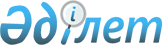 Об определении лицензиара по осуществлению лицензирования деятельности в сфере использования космического пространства и уполномоченного органа на выдачу разрешения второй категории "Свидетельство о государственной регистрации космических объектов и прав на них"Постановление Правительства Республики Казахстан от 17 июня 2015 года № 437.ПРЕСС-РЕЛИЗ
      В соответствии с подпунктами 2) и 4) статьи 10 Закона Республики Казахстан от 16 мая 2014 года "О разрешениях и уведомлениях" Правительство Республики Казахстан ПОСТАНОВЛЯЕТ:
      1. Определить:
      1) Аэрокосмический комитет Министерства цифрового развития, инноваций и аэрокосмической промышленности Республики Казахстан лицензиаром по осуществлению лицензирования деятельности в сфере использования космического пространства;
      2) Аэрокосмический комитет Министерства цифрового развития, инноваций и аэрокосмической промышленности Республики Казахстан уполномоченным органом на выдачу разрешения второй категории "Свидетельство о государственной регистрации космических объектов и прав на них".
      Сноска. Пункт 1 в редакции постановления Правительства РК от 12.07.2019 № 501.


      2. Признать утратившим силу постановление Правительства Республики Казахстан от 31 января 2013 года № 77 "О некоторых вопросах лицензирования деятельности в сфере использования космического пространства" (САПП Республики Казахстан, 2013 г., № 13, ст. 244).
      3. Настоящее постановление вводится в действие по истечении десяти календарных дней после дня его первого официального опубликования.
					© 2012. РГП на ПХВ «Институт законодательства и правовой информации Республики Казахстан» Министерства юстиции Республики Казахстан
				
      Премьер-Министр
Республики Казахстан

К. МАСИМОВ
